For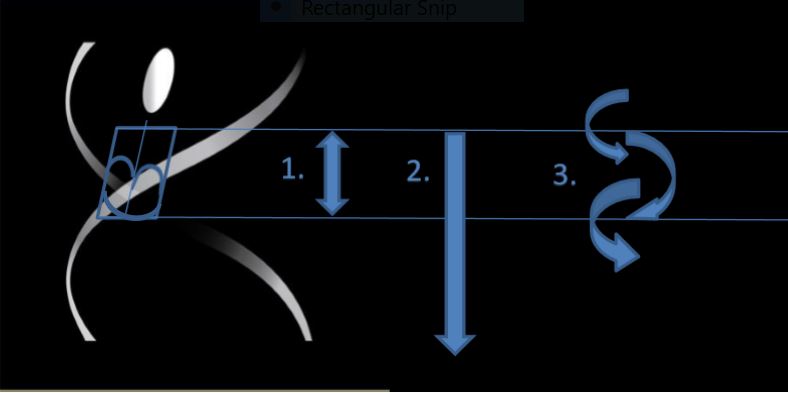 The sooner You recognize a pain issue the better: Know this progression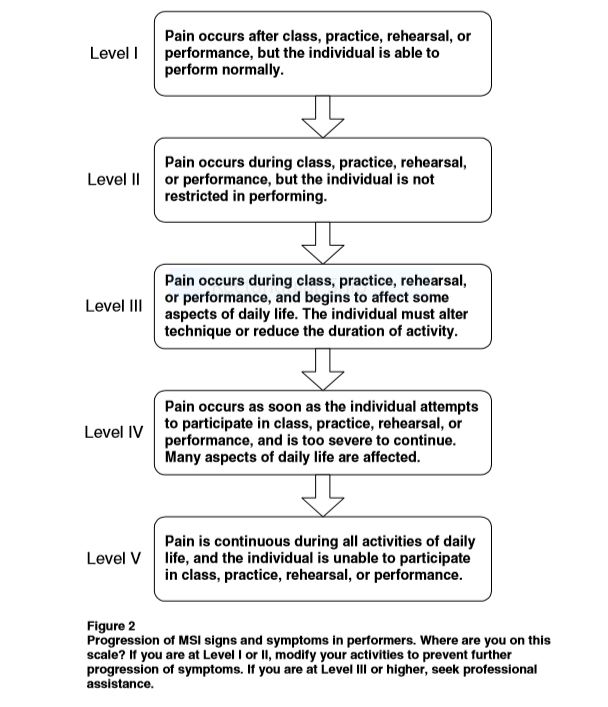 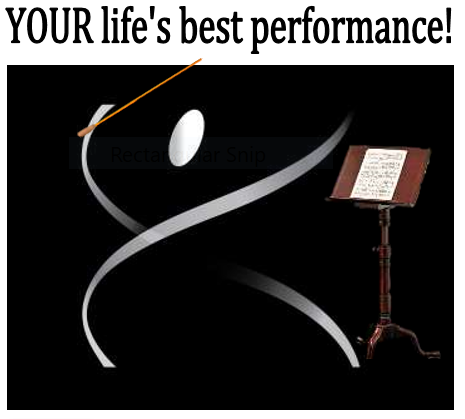 PrevalenceSixty-seven percent of music students ages 7-17 reported playing related symptoms at some point, 56% reported them within the last month, and 30% reported an inability to play as usual within the last month.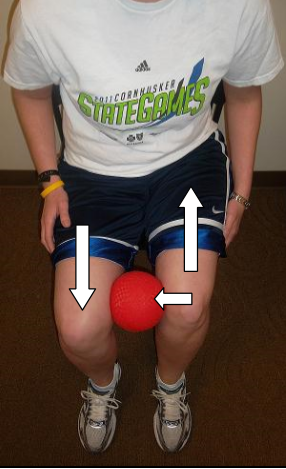 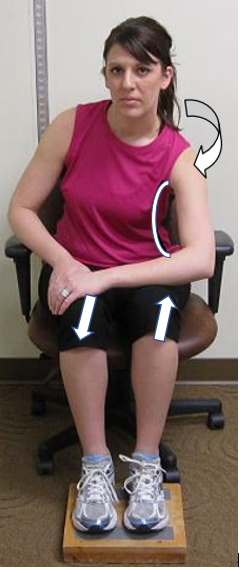 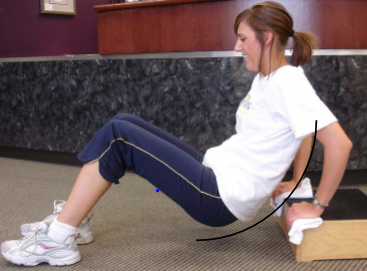 Before and After Playing 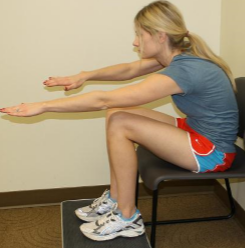 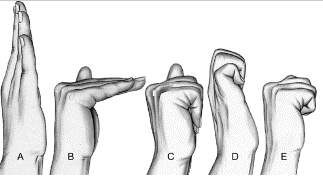 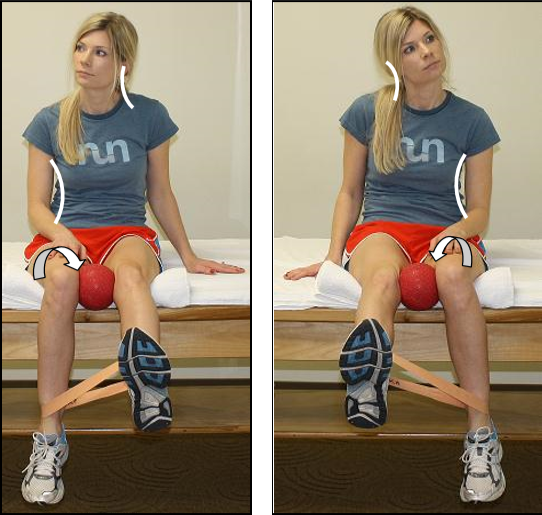 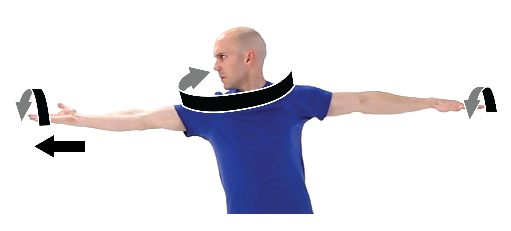 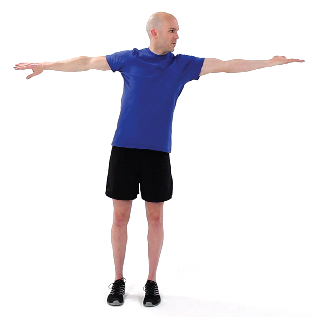 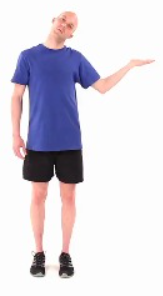 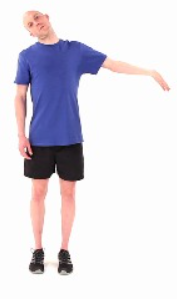 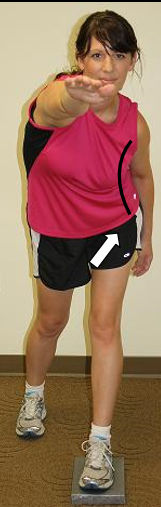 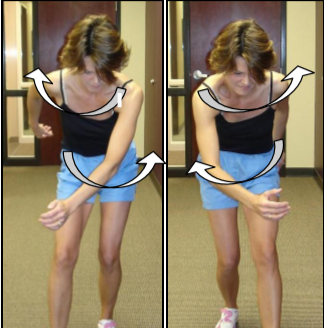 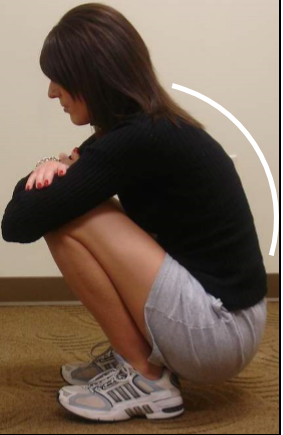 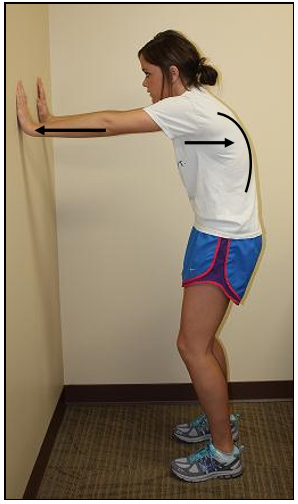 